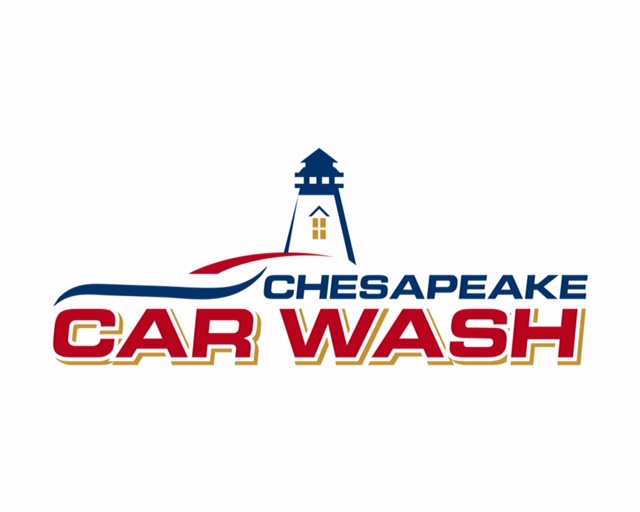 111 Defense Highway, Annapolis, MD 21401 | P: 410.703.3757employment@chesapeakecarwash.com | www.chesapeakecarwash.comApplication for EmploymentSolicitud de EmpleoApplicant Information | Información SolicitantFirst Name | Nombre (required): _____________________________________________________________________Last Name | Apellido (required): _____________________________________________________________________Phone Number | Número de Teléfono (required): ________________________________________________________E-mail | Correo Electrónico : _______________________________________________________________________Address | Dirección : ______________________________________________________________________________City/State/Zip Code | Ciudad/Estado/Código Postal : ____________________________________________________Are you at least 16 years of age? | Es por lo menos dieciséis años de edad? :   Yes | Sí   No | NoDo you have a current valid Driver’s License? | Tienes licencia de conducir válida actual? :  Yes | Sí   No | NoIssuing State of Driver’s License | Estado emisor de la licencia de conducir : _________________________________Driver’s License Number | Número de licencia de conducir : ______________________________________________Driver’s License Expiration Date | Fecha de caducidad de licenciua de conducir : _____________________________Have you ever been convicted of a felony? | Ha sido convicto de un delito grave? :  Yes | Sí   No | NoIf yes, please explain | En caso afirmativo, sívase precisar la respuesta : _____________________________________________________________________________________________________________________________________Have you ever been convicted of a D.U.I or D.W.I? | Ha sido convicto de D.U.I y D.W.I? :  Yes | Sí  No | NoIf yes, date | En caso afirmativo, la fecha : _____________________________________________________Which position are you applying for? | Qué posición usted solicitar? Cashier | Cajero Customer Service Advisor | Asesor de servicio al cliente Detailer | Detallista Driver | Conductor Production Associate | Producción asociada Quality Assurance Associate | Aseguramiento de la calidad asociadoAvailability | DisponibilidadHow many hours do you prefer to work per week? | Cuántas horas prefiere trabajar por semana? : ________________What hours are you available to work each day of the week? | Qué horas están usted disponible para trabajar cada día de la semana? :Monday | Lunes : ________________________________  Tuesday | Martes : ________________________________Wednesday | Miércoles : __________________________  Thursday | Jueves : ________________________________Friday | Viernes : ________________________________  Saturday | Sábado : ________________________________Sunday | Domingo : ______________________________ Recent Employment | Empleo RecienteCompany Name | Nombre de la Compañía : ____________________________________________________________Company’s Address | Dirección de la Compañía : _______________________________________________________City/State/Zip Code | Ciudad/Estado/Código Postal : ____________________________________________________Supervisor | Supervisor : ___________________________________________________________________________Supervisor’s Phone Number | Número de teléfono del suervisor : ___________________________________________Date Employment Started | Iniciado empleo de fecha : ____________________________________________________Date Employment Ended | Empleo fecha terminada : _____________________________________________________Job Title | Puesto de trabajo : _______________________________________________________________________Responsibilites | Responsabilidades : _________________________________________________________________Reason For Leaving | Razón para dejar de fumar : _______________________________________________________May we contact your supervisor for a reference? | Podemos contactar a su supervisor para una referencia? Yes | Sí   No | NoPersonal References | Referencia Personal(References may not be related to you or currently employed by Chesapeake Car Wash)(Referencia no puede ser relacionada con usted o empleada actualmente por Chesapeake Car Wash)Name | Nombre : _________________________  Phone Number | Número de Teléfono _________________________Relationship | Relación : ___________________________________________________________________________Name | Nombre : _________________________  Phone Number | Número de Teléfono _________________________Relationship | Relación : ___________________________________________________________________________Additional Information | Información AdicionalPlease list any additional skills that are appropriate for the position that you are applying for that you think would be helpful to us in considering you for employment :Por favor liste cualquier habilidad adicionales que sean apropiados para la posición que usted está solicitando para que crea que puede ser útil para nosotros en que teniendo en cuenta para el empleo :________________________________________________________________________________________________Referral Source | Fuente de ReferenciaHow did you find out about Chesapeake Car Wash? | Cómo enteraste de Chesapeake Car Wash? :________________________________________________________________________________________________About Chesapeake Car Wash… | Sobre Chesapeake Car Wash…     Chesapeake Car Wash is dedicated to providing an incredible customer service experience for our guests while ensuring that the highest standards of quality and speed are maintained throughout the car washing process.  In order to meet these lofty goals, we rely on a top-notch team of exceptionally motivated, highly trained team members who function flawlessly together on a daily basis to insure that we deliver on our promise.  Our team members need to arrive promptly at their scheduled shifts, properly attired in accordance with the guidelines set forth in our Employee Handbook. When they arrive, they need to be ready to work with an amiable attitude combined with a sharp attention to detail and a strong sense of urgency to make sure our guests are thrilled with the results.  While we do work in all types of weather, our scheduled hours require our team to be flexible and adjust daily based on customer volume and changing weather conditions.     Chesapeake Car Wash se dedica a proporcionar una experiencia de servicio al cliente increíble para nuestros clientes al tiempo que garantiza que los más altos estándares de calidad y la velocidad se mantienen durante todo el proceso de lavado de coches. Con el fin de cumplir con estos nobles objetivos, contamos con un equipo de primer nivel de los miembros del equipo excepcionalmente motivados, altamente capacitados que funcionan perfectamente juntos sobre una base diaria para asegurar que cumplimos con nuestra promesa. Nuestros miembros del equipo deben llegar puntualmente a sus turnos programados, correctamente vestida de acuerdo con las directrices establecidas en nuestro Manual del Empleado. Cuando llegan, tienen que estar dispuestos a trabajar con una actitud amable combinado con una fuerte atención al detalle y un fuerte sentido de urgencia para asegurarnos de que nuestros clientes están encantados con los resultados. Mientras nosotros trabajamos en todo tipo de clima, nuestras horas programadas requieren nuestro equipo para ser flexible y adaptarse a diario basado en el volumen de clientes y el cambio de las condiciones climáticas.APPLICANT’S CERTIFICATION AND AGREEMENTI authorize investigation of all information contained in this application, and I authorize the persons, schools, employers, organizations, and entities named in this application to provide Chesapeake Car Wash (the “Company”) with all information that may be required to arrive at an employment decision. I hereby release from liability Chesapeake Car Wash and its representatives for seeking, gathering, and using such information and all other persons, schools, corporations, or organizations for furnishing such information. I certify that the information I have provided on this application is complete and accurate to the best of my knowledge. I understand that a false answer, misrepresentation, or omission of any material fact will constitute grounds for disqualifying me for employment or dismissal if I am employed. I understand that I may be required to pass a pre-employment drug test. I further acknowledge that certain positions with the Company may also require a confirmation that I am licensed to drive a motor vehicle, and that my credit, civil and criminal records may be checked including a verification of my address. I consent freely and voluntarily to participate in the required drug test and background checks, and consent to the release of the results to the Company. I hereby release and hold harmless the Company from any liability whatsoever arising from the drug test and/or background checks and decisions concerning employment based upon the results of these tests and checks.I understand and accept that if I am hired, my employment with Chesapeake Car Wash is at-will. I have the right to resign at any time with or without cause, just as the Company may terminate my employment at any time with or without cause or notice, subject to applicable laws. I understand that nothing in the handbook or in any oral or written statement alters the at-will relationship, except by written agreement signed by the employee and the President of the Company. If hired, I agree to conform to rules, regulations, and policies that Chesapeake Car Wash may periodically issue, withdraw or modify. If hired, I understand that I will be required to keep my hair color within the range of "natural" colors (no blue, green, or other non-natural hair colors are allowed) and that facial piercings are not appropriate. I also understand that in order to comply with the Company’s policy any visible tattoos will need to be covered appropriately during the workday, if hired. I agree to follow the Company’s grooming guidelines and to be dressed appropriately per the standards of the Company at all times in the workplace, if I am hired.This application is only effective for thirty days. At the conclusion of that time, if I have not heard from Chesapeake Car Wash and still wish to be considered for employment, I understand that it will be necessary to fill out a new application form. Chesapeake Car Wash is an equal opportunity employer and does not discriminate against otherwise qualified applicants on the basis of race, color, creed, religion, ancestry, age, sex, marital status, national origin, disability or handicap, veteran status, or any other category protected by applicable federal, state, or local laws.  I acknowledge that I have read and understand all of the foregoing statements.ACUERDO Y CERTIFICACIÓN DEL SOLICITANTEAutorizo ​​la investigación de toda la información contenida en esta solicitud, y autorizo ​​a las personas, escuelas, empleadores, organizaciones y entidades nombradas en esta solicitud para proporcionar Chesapeake Car Wash (la "Compañía") con toda la información que pueda ser necesaria para llegar en una decisión de empleo. Me libero de toda responsabilidad Chesapeake Lavado de coches y de sus representantes para la búsqueda, recopilación y el uso de dicha información y todas las demás personas, escuelas, empresas, u organizaciones para el suministro de dicha información. Certifico que la información que he proporcionado en esta solicitud es completa y exacta al mejor de mi conocimiento. Entiendo que una falsa respuesta, falsedad u omisión de cualquier hecho material constituirán motivos para mí descalificar para el empleo o el despido si soy empleado.Entiendo que se me puede exigir que pasar una prueba de drogas previa al empleo. Además reconozco que ciertas posiciones con la Compañía también puede requerir una confirmación que posee una licencia para conducir un vehículo de motor, y que mis crédito, registros civiles y penales pueden comprobarse que incluye una verificación de mi dirección. Doy mi consentimiento libre y voluntariamente a participar en la prueba requerida de drogas y verificación de antecedentes, y el consentimiento para la publicación de los resultados a la Empresa. Yo libero y mantener indemne a la Compañía de cualquier responsabilidad alguna derivada de la prueba de drogas y / o cheques y las decisiones relativas al empleo en base a los resultados de estas pruebas y verificación de antecedentes.Entiendo y acepto que si soy contratado, mi empleo con Chesapeake Car Wash es a voluntad. Yo tengo el derecho de renunciar en cualquier momento, con o sin causa, al igual que la Compañía puede terminar mi empleo en cualquier momento, con o sin causa o aviso, sujeto a las leyes aplicables. Entiendo que nada en el manual o en cualquier declaración oral o escrita altera la relación a voluntad, salvo acuerdo escrito firmado por el trabajador y el Presidente de la Compañía.Si es contratado, me comprometo a cumplir con las normas, reglamentos y políticas que Chesapeake Car Wash puede emitir periódicamente, retirar o modificar. Si es contratado, entiendo que se me exigirá mantener mi color de pelo dentro de la gama de colores "naturales" (no hay colores de cabello no natural azul, verde, u otros se les permite) y que piercings faciales no son apropiados. También entiendo que con el fin de cumplir con la política de la Compañía tendrá que ser cubierto adecuadamente durante la jornada de trabajo, si es contratado tatuajes visibles. Estoy de acuerdo en seguir las directrices de la preparación de la Compañía y ser vestidos apropiadamente de acuerdo con las normas de la empresa en todo momento en el lugar de trabajo, si soy contratado.Esta aplicación sólo es eficaz durante treinta días. Al término de ese tiempo, si no he sabido nada de Chesapeake Lavado de coches y todavía desea ser considerado para el empleo, entiendo que será necesario llenar un nuevo formulario de solicitud.Chesapeake Car Wash es un empleador de igualdad de oportunidades y no discrimina a los solicitantes de otro modo calificado sobre la base de raza, color, credo, religión, ascendencia, edad, sexo, estado civil, origen nacional, discapacidad o discapacidad, condición de veterano, o cualquier otra categoría protegida por las leyes federales, estatales o leyes locales.Reconozco que he leído y entendido todas las declaraciones anteriores.Applicant’s Name | Nombre del solicitante : ____________________________________________________________Applicant’s Signature | Firma del solicitant : __________________________________  Date | Fecha : ____________**FOR OFFICE USE ONLY**Date Application Accepted : _____________________________  Accepted By : ______________________________Scheduled Interview Date : ________________________  Scheduled Interview Time : _________________________   Interviewer : _____________________________________________________________________________________  Notes : _________________________________________________________________________________________________________________________________________________________________________________________________________________________________________________________________________________________________________________________________________________________________________________________________________________________________________________________________________________________________________________________________________________________________________________________